ANEXO 1SOLICITUD DE AYUDA ECONÓMICA PARA MODALIDAD BAcciones orientadas al debate y fomento de la sensibilización sobre el tema en la comunidad universitaria de la UPV/EHU (En cualquiera de los apartados de este impreso podrá utilizarse más espacio si fuese necesario) Se adjuntará fotocopia de factura o presupuesto de cada gasto solicitado y documentación acreditativa de los requisitos que deben cumplirse para poder optar a las ayudas de esta Convocatoria. 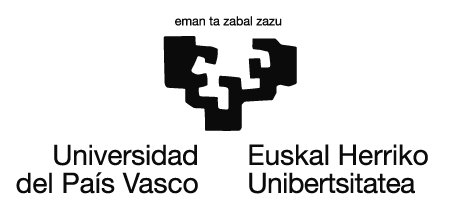 convocatoria de ayudas destinada a cubrir necesidades extraordinarias derivadas de acciones para la atención de personas en situación de protección internacional en la Comunidad Autónoma Vasca.Dirigida a la Oficina de Cooperación al Desarrollo de la UPV/EHUSELLO DE ENTRADA EN REGISTROconvocatoria de ayudas destinada a cubrir necesidades extraordinarias derivadas de acciones para la atención de personas en situación de protección internacional en la Comunidad Autónoma Vasca.Dirigida a la Oficina de Cooperación al Desarrollo de la UPV/EHUSELLO DE ENTRADA EN REGISTROFICHA DESCRIPTIVA GENERALFICHA DESCRIPTIVA GENERALTítulo de la propuestaTítulo de la propuestaBreve descripción de la propuestaBreve descripción de la propuestaFecha de inicio de la acciónFecha de finalización Importe total acción (en €)Importe total solicitado a la UPV/EHU (en €)DATOS DE LA/S PERSONA/S Y/O ENTIDADES SOLICITANTESDATOS DE LA/S PERSONA/S Y/O ENTIDADES SOLICITANTESDATOS DE LA/S PERSONA/S Y/O ENTIDADES SOLICITANTESDATOS DE LA/S PERSONA/S Y/O ENTIDADES SOLICITANTESDATOS DE LA/S PERSONA/S Y/O ENTIDADES SOLICITANTESDATOS DE LA/S PERSONA/S Y/O ENTIDADES SOLICITANTESA. Datos de la persona responsable A. Datos de la persona responsable A. Datos de la persona responsable A. Datos de la persona responsable A. Datos de la persona responsable A. Datos de la persona responsable NombreNombreApellidosApellidosApellidosApellidosD.N.I.D.N.I.Firma de conformidadFirma de conformidadFirma de conformidadFirma de conformidadDirección a efectos de notificaciones (calle y nº, localidad, código postal)Dirección a efectos de notificaciones (calle y nº, localidad, código postal)Dirección a efectos de notificaciones (calle y nº, localidad, código postal)Dirección a efectos de notificaciones (calle y nº, localidad, código postal)Dirección a efectos de notificaciones (calle y nº, localidad, código postal)Dirección a efectos de notificaciones (calle y nº, localidad, código postal)ProvinciaTfno.Tfno.Tfno.Tfno. 2Tfno. 2Correo-eCorreo-eCorreo-ePágina webPágina webPágina webColectivo de la UPV/EHU al que pertenece (marcar con una “X”):  PDI   □     PAS  □   Estudiantes (adjuntar nombre y DNI de tos los miembros del grupo)Colectivo de la UPV/EHU al que pertenece (marcar con una “X”):  PDI   □     PAS  □   Estudiantes (adjuntar nombre y DNI de tos los miembros del grupo)Colectivo de la UPV/EHU al que pertenece (marcar con una “X”):  PDI   □     PAS  □   Estudiantes (adjuntar nombre y DNI de tos los miembros del grupo)Colectivo de la UPV/EHU al que pertenece (marcar con una “X”):  PDI   □     PAS  □   Estudiantes (adjuntar nombre y DNI de tos los miembros del grupo)Colectivo de la UPV/EHU al que pertenece (marcar con una “X”):  PDI   □     PAS  □   Estudiantes (adjuntar nombre y DNI de tos los miembros del grupo)Colectivo de la UPV/EHU al que pertenece (marcar con una “X”):  PDI   □     PAS  □   Estudiantes (adjuntar nombre y DNI de tos los miembros del grupo)Centro / Departamento / UnidadCentro / Departamento / UnidadCentro / Departamento / UnidadCentro / Departamento / UnidadCentro / Departamento / UnidadCentro / Departamento / UnidadB. Datos de Otras entidades participantes en la acción (a rellenar en caso de que participen otras entidades)B. Datos de Otras entidades participantes en la acción (a rellenar en caso de que participen otras entidades)B. Datos de Otras entidades participantes en la acción (a rellenar en caso de que participen otras entidades)B. Datos de Otras entidades participantes en la acción (a rellenar en caso de que participen otras entidades)B. Datos de Otras entidades participantes en la acción (a rellenar en caso de que participen otras entidades)B. Datos de Otras entidades participantes en la acción (a rellenar en caso de que participen otras entidades)Nombre de la entidadNombre de la entidadNombre de la entidadNombre de la entidadNombre de la entidadNombre de la entidadN.I.F.N.I.F.Fecha y Nº de InscripciónFecha y Nº de InscripciónFecha y Nº de InscripciónFecha y Nº de InscripciónDirección a efectos de notificaciones (calle y nº, localidad, código postal)Dirección a efectos de notificaciones (calle y nº, localidad, código postal)Dirección a efectos de notificaciones (calle y nº, localidad, código postal)Dirección a efectos de notificaciones (calle y nº, localidad, código postal)Dirección a efectos de notificaciones (calle y nº, localidad, código postal)Dirección a efectos de notificaciones (calle y nº, localidad, código postal)Provincia y paísProvincia y paísTfno.Tfno.Tfno.Correo-eDISTRIBUCIÓN DEL PRESUPUESTO SOLICITADO POR CONCEPTOSDISTRIBUCIÓN DEL PRESUPUESTO SOLICITADO POR CONCEPTOSDISTRIBUCIÓN DEL PRESUPUESTO SOLICITADO POR CONCEPTOSDISTRIBUCIÓN DEL PRESUPUESTO SOLICITADO POR CONCEPTOSDISTRIBUCIÓN DEL PRESUPUESTO SOLICITADO POR CONCEPTOSDISTRIBUCIÓN DEL PRESUPUESTO SOLICITADO POR CONCEPTOSDISTRIBUCIÓN DEL PRESUPUESTO SOLICITADO POR CONCEPTOSConceptosAportacionesAportacionesAportacionesAportacionesAportacionesAportacionesConceptosSolicitada a la  UPV/EHUEntidad públicaEntidad privadaDpto/Centro/entidad… solicitanteSocio localTOTAL (€)Compra y transporte de equipos y materialesAlojamiento y manutención en la CAPV (personal NO UPV/EHU)Costes de capacitación y formación (personal NO UPV/EHU)ContratacionesOtros TOTAL DE COSTES DIRECTOS (€) RELACION DE ANEXOS QUE SE ADJUNTAN             Si procede, documentación específica para entidades sin ánimo de lucro.            Factura o presupuesto de cada gasto solicitado––-